Сумська міська радаВиконавчий комітетРІШЕННЯ	Відповідно до Постанови Кабінету Міністрів України від 11.03.2020        № 211 «Про запобігання поширенню на території України гострої респіраторної хвороби COVID-19, спричиненої коронавірусом SARS-CoV-2» (із змінами) та у зв’язку з відсутністю на державному рівні офіційних документів щодо проведення оздоровчо-відпочинкової кампанії у 2020 році, керуючись частиною першою статті 52 Закону України «Про місцеве самоврядування в Україні», виконавчий комітет Сумської міської ради ВИРІШИВ:	Внести до рішення виконавчого комітету Сумської міської ради від 10.12.2019 № 703 «Про план роботи виконавчого комітету міської ради на І півріччя 2020 року» такі зміни:У розділах I та II додатку до рішення питання з позиції «21 квітня» перенести до позиції «19 травня».У розділах I та II додатку до рішення: позицію «21 квітня» виключити; записати замість «19 травня» - «26 травня».Виключити питання «Про організацію відпочинку, оздоровлення і зайнятості дітей та учнівської молоді м. Суми в літній період 2020 року» з розділу I (травень) додатку до рішення».Міський голова								О.М.  ЛисенкоОбравіт 700-511Розіслати: згідно зі списком розсилки 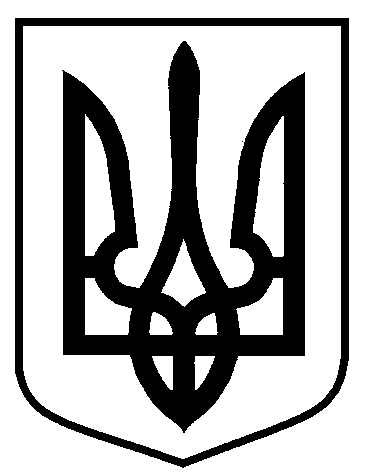 від 26.05.2020              №  245Про внесення змін до рішення виконавчого комітету Сумської міської ради від 10.12.2019 № 703 «Про план роботи виконавчого комітету  міської  ради  на І півріччя  2020  року»